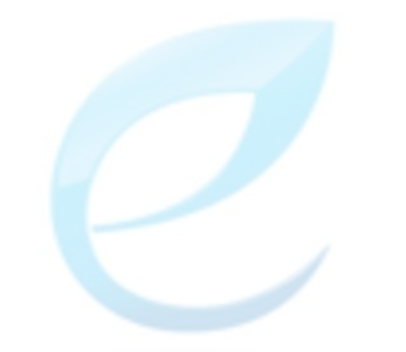 START Screening & ReferralFor children under the age of 18:DemographicsLiving Situation HCBS Group home  Assisted Living Facility Intermediate Care Facility (ICF)  Family home Foster care home Group home Homeless, sheltered Homeless, unsheltered Independent living (no SCL supports)  Jail Psychiatric hospital State operated I/DD center  Supervised apartment Supported living (own home w/hourly SCL) Residential Care Facility (RCF)  OtherIndividual/Caregiver reliable Access to Technology  Telephone/Landline Cell phone service Smart Phone High Speed Internet Hot Spot Laptop/desktop Tablet OtherEmployment Status  Day/Vocational Supported Employment Student Employment Full Time Employment Part Time Volunteer Not Employed Services at Enrollment Adult Protective Services Child Protective Services Behavioral Support Services Case Management/Service Coordination Day Services/Program Employment Services Enhanced Staffing (1:1 or 2:1) Mental Health Outpatient Services Respite Vocational/Prevocational Services NoneFunding Source (check all that apply) Intellectual Disability Waiver Brain Injury Waiver Habilitation Medicaid Medicare Private Insurance None OtherDiagnostic Information and Reason for Referral DSM 5 DiagnosisPresenting Problems at Referral (check all that apply) Aggression (physical, verbal,     property destruction, threats) At risk of losing placement Decrease in ability to participate     in daily functions Diagnosis and treatment plan       assistance Family needs assistance  Leaving unexpectedly Mental health symptoms Self-injurious Sexualized Behavior Suicidal ideation/behavior Transition from hospital OtherReason for referral/presenting problem: Include recent changes in social functioning, health, level of engagement, etc. How long has this been happening?Describe the onset of the problems/concerns: What services/supports are you looking for by making this referral?Emergency Service Utilization HistoryReferral InformationReferral Source Case Manager/Service       Coordinator Community psychiatric inpatient Day/Vocational service provider  Emergency services/Mobile      Crisis Team or Access Center Family member Friend Hospital emergency department Law enforcement Legal advocate  Legal Guardian (non-familial) Mental health professional Residential provider     School Self State operated I/DD center    State psychiatric hospital OtherCaregiver and Team Information Primary Caregiver Parent Other Family Member  Paid Support Staff Self Guardian Other: _________Secondary CaregiverYes, indicate type below     No Parent Other Family Member  Paid Support Staff Self Guardian Other: _________Team Contact InformationThank you! We look forward to collaborating with you! The I-START Team Eligibility Documentation Checklist**Internal use only*** Suitability of enrollment in START: Appropriate		 Inappropriate 	Reason: Disposition:☐ Accepted for START Enrollment☐ Inappropriate for START enrollment☐ More information needed to determine if individual is eligible for START services/No documentation provided☐ Individual/guardian not interested in servicesIndividual’s Name:DOB:DOB:Gender Male    Female   Self-Describe: Male    Female   Self-Describe:Date:Date:Legal Guardian? Yes    No Yes    NoLives with Guardian:Lives with Guardian: Yes    NoAddressCounty:County:City/StateZipZipMedicaid Number MCO/InsuranceMCO/InsuranceWho child lives with:Custody Status:RaceEthnicityPrimary Language African American/Black American Indian/Alaskan Asian Hawaiian/Pacific Islander White Other: Hispanic Non-Hispanic Unknown English Spanish Sign Language Other: Psychiatric Diagnosis:IDD Diagnosis: Normal Intelligence           Mild (50-70)                  Severe (20-34) Borderline (71-84)             Moderate (35-49)         Profound (<20)Medical/Health Conditions:Social Stressors:       Report the number of visits/stay in past 12 month and in past 5 years12 months5 YearsPsychiatric hospitalizationsEmergency department visitsLaw enforcement encountersICF/DD staysJail staysNumber of different living situationsReferred by:Agency if applicableEmail Address:Phone:NameEmailPhone Address  Has primary caregiver been informed and is supportive of this referral?Has primary caregiver been informed and is supportive of this referral? Yes  No; provide explanation  Yes  No; provide explanation NameRoleEmailPhoneFamilyGuardianResidential/SCL ProviderDay/VocationalCase ManagerPrimary DoctorPsychiatristTherapistRequired DocumentationProof of Diagnosis: at least one of the following          Psychological evaluation         Psychiatric Evaluation          DD checklist + Other Supporting Documentation 	 Elevate Release of Information 	 Consent to treatClient Handbook Acknowledgement Copy of Photo ID Copy of Social Security Card Copy of Insurance Card Other: Coordinator AssignedDate:Contact trackingDate/timePerson ContactedOutcomeDate/time of 1st attempt to contactDate/time of 2nd attempt to contactDate/time of 3rd attempt to contactOutreach letter sent: